Description of CiNA Public Use DatasetThe NAACCR CiNA-Public Dataset is a new CiNA product that was first available for 1995-2013 data and is updated with most recent diagnosis year annually in early summer. The goal behind producing the CiNA Public Use Dataset is to provide faster, streamlined access to the CiNA data in order to increase CiNA data use and, ultimately, reduce the burden of cancer. The data will be available annually after publication of the CiNA monographs; generally in the summer. The CiNA Public Use Dataset is a publically accessible, non-confidential data set with a limited number of variables, available in the SEER*Stat program. Access requires only a signed Data Assurances Agreement for access. There are other CiNA databases with more extensive variable set that require a proposal review, NAACCR IRB approval, and a “yes” consent by each participating registry. The CiNA Public Use variable list is included at the end of this document.  Many variables are recoded from the reported data for ease of use and standardization of analysis. There are no treatment variables available in the CiNA Public Use Dataset.The dataset is released through the SEER*Stat system and a user may generate counts, rates and tends. This dataset includes age in the 19 age group categories. No case-level data is exportable from CiNA Public Use. SEER*Stat provides automatic cell suppression of <6 and scrambles the Patient IDs.  At this time, the database allowing exporting is still under development.Additional details about the CiNA Public Use Dataset are provided in this document. If you have questions about the NAACCR CiNA Public Dataset, please contact Recinda Sherman, Manager of Research and Data Use at rsherman@naaccr.org or 217-698-0800 x6. A list of variables in the Public Use Dataset can be found here: https://www.naaccr.org/cina-public-use-data-set/ Data Use Agreement for Researcher Access to the Public Use Data SetNAACCR CiNA-Public Dataset These data are provided for the sole purpose of statistical reporting and analysis only. By using these data, you signify your agreement to comply with the following:  There will be no attempt to learn the identity of any person included in these data. If the identity of any person is discovered inadvertently, no disclosure or other use of the identity will be made, and I will notify NAACCR. Initials required: ____The identification or contact of individuals is prohibited. I will not discuss in any manner, with any unauthorized person, information that would lead to identification of individuals described in the Data furnished by NAACCR.Initials required: ____I will not attempt either to link—or permit others to link—the data with individually identified records in another database. Initials required: ____I will not either release—or permit others to release—the data—in full or in part—to any person. I will not share my password for data access with any other individuals. All members of a research team who have access to the data must sign this data-use agreement. Initials required: ____I will not use—or permit others to use—the data in any way other than for statistical reporting and analysis for public health research purposes. I must notify NAACCR if I discover that there has been any other use of the data.Initials required: ____I agree that all data provided shall remain the sole property of NAACCR and may not be copied or reproduced in any form or manner without NAACCR's prior written consent. Initials required: ____I will cite the source of information in all publications. The appropriate citation is associated with the data file used. Initials required: ____Uses of these data do not constitute an endorsement of the user's opinion or conclusions by NAACCR, or any central registry in US or Canada, and none should be inferred.Initials required: ____I understand that calculating rates or other statistics based on small numbers can raise statistical issues concerning accuracy and usefulness. I will use appropriate caution when presenting and interpreting results based on less than 20 cases.Initials required: ____I agree that any and all reports or analyses of the Data shall contain only aggregate data and no report of the Data containing statistical cells with less than six (6) subjects shall be released.Initials required: ____My signature indicates that I agree to comply with the above stated provisions.First Name: 						Last Name:Organization:						Email:Phone:						Date:							Signature: Questions or issues, please contact Recinda Sherman, rsherman@naaccr.org.CitationPlease reference to the source of these data in any published document as indicated in SEER*Stat session. For example: NAACCR Incidence - CiNA Public File, 1995-2015 (which includes data from CDC’s National Program of Cancer Registries (NPCR), CCCR’s Provincial and Territorial Registries, and the NCI’s Surveillance, Epidemiology and End Results (SEER) Registries), North American Association of Central Cancer Registries.Technical DocumentationThe NAACCR CiNA-Public Dataset is distributed through SEER*Stat and contains individual records of cancer incidence among US and Canada residents diagnosed from 1995 – 2015. Confidentiality is maintained by aggregating data within individual records into categories, the number of which depends on whether analysis is run on individual states/registries or nation/North America. The purpose of releasing cancer surveillance data is to inform public health decision making. Cancer rates are often needed for subgroups or for small populations in order to understand the burden of cancer in these groups or areas. But working with small numbers has two problems 1) working with small numbers, particularly linking with external data, has the potential for confidentiality breaches; and 2) small numbers raise statistical issues regarding the accuracy and, ultimately, the usefulness of the data. To preserve confidentiality of the data, data will be automatically suppressed for counts less than 6 based on potentially linkable variables (registry, sex, age, race, race/ethnicity, year of diagnosis and site). Please note, counts less than six may be released for other variables including behavior, stage or histology. However, these variables are not considered identifying variables. For issues of statistically stability, we advise caution in interpreting rates and other results based on fewer than 25 cases.  SoftwareSEER*Stat statistical software is a standard tool for analysis of cancer-related data. SEER*Stat is distributed with the CiNA Public Dataset. Additional information on SEER*Stat is available on the NCI, SEER site: http://seer.cancer.gov/seerstat/. Tutorials are available here: http://seer.cancer.gov/seerstat/tutorials/. Delay factors, survival statistics, and prevalence are not currently available for the CiNA Public Dataset. RepresentationTo be included in the CiNA Public dataset, a central registry from the US or Canada must meet specific data quality standards. All Gold and Silver NAACCR-certified central registries are eligible for inclusion in the CiNA Public dataset. Each central registry must also consent to the use of their data in the CiNA Public dataset. A current list of certified registries is available here: https://www.naaccr.org/certified-registries/. Registries may have not been certified in prior years, but if their data quality improves over time, their data is included in CiNA. However, not all states meet the data quality criteria for each year and will have zero counts for those years. Current CiNA Public Use dataset contains 46 states plus DC and PR for the US, and 12 Canadian provinces covering 93% of the US and 64% of the Canada population. Data CollectionCancer registry data is collected in an on-going, systematic, and standardized process. In Canada, the cancer registry collection program is overseen by the Canadian Council of Cancer Registries. In the US, there are two cancer registry collection programs—the National Cancer Institute’s Surveillance, Epidemiology and End Results (SEER Program) and the Center for Disease Control’s National Program of Cancer Registries (NPCR). Data for all three programs is collected in a coordinated process from hospitals and other medical facilities, including inpatient, outpatient, and standalone facilities. The data is collected or overseen by certified tumor registrars (CTRs) who are highly trained medical professionals to ensure complete and high quality data collection. The International Classification of Disease-Oncology (ICD-O) coding system is used to code topography (primary site) and morphology (histologic characteristics) of the collected cancers. Additional coding information is available in the NAACCR Data Standards & Data Dictionary (Volume II) available here: https://www.naaccr.org/data-standards-data-dictionary/. Please note, the variables available in the CiNA Public Dataset are a subset of the full variable list collected. Many variables in the CiNA Public Dataset are aggregated and recoded for analysis.Cancer Coding Changes Over TimeSeveral definitional changes occurred in some histology and behavior codes in ICD-O-3 that affected the inclusion and exclusion of reportable cancers diagnosed beginning in 2001.The changes predominately affected leukemias, lymphomas, and cancer of the ovary. One category of change between ICD-O-2 and ICD-O-3 is the manner in which leukemias and lymphomas are classified and coded. Although conversion of histology codes from ICD-O-2 to ICD-O-3 for cases diagnosed prior to 2001 helps minimize these differences, some minor differences may still exist, particularly with respect to some relatively rare lymphocytic cancers that can be coded to either leukemia or lymphoma.Starting with ICD-O-3, several myelodysplastic diseases and syndromes are considered malignant, and, therefore, are now reportable for cases diagnosed in 2001 and later and are included in these data. Leukemias that represent a disease progression from one of the myelodysplastic diseases or syndromes diagnosed in 2001 and forward are no longer reportable.For pediatric cancers, differences in incidence rates may be due to changes between the second and third edition of the International Classification of Childhood Cancers (ICCC). Two changes in the ICCC-3 classification are main contributors to this change. 1) Burkitt lymphoma and unspecified lymphoma, which were separated from non-Hodgkin lymphoma previously are combined with non-Hodgkin lymphoma; 2) Some lymphomas, which were grouped in the miscellaneous lymphoreticular neoplasms previously, are now included in the non-Hodgkin lymphoma category. Pilocytic astrocytoma is considered to have uncertain behavior in the published version of ICD-O-3, but is reportable as a malignant cancer in North America. Including the childhood astrocytomas in the category of malignant brain tumors may introduce differences between childhood brain cancer rates in North America compared to other areas of the world that may not include these tumors as malignant. In addition, mesothelioma and Kaposi sarcoma cases are reported as separate categories. This change has little or no impact on most rates for specific cancers.Variable ListVariable Codes:State: Name of state/province (Will include only high quality registries following CiNA monograph standards) Country: 2 codes (US, Canada)—Derived codeSex: T (includes all categories), M, F, unk Age: 5-year aggregates; 0-4, 5-9,…75-79, 80-84, 85+,  no unknown ageRace:  (US only)National: W, B, API, AIAN (AIAN is based on CHDSA counties only; recoded into race variable), Unk; and W, B, O, unk. Race suppressed following CiNA monograph standards (<6 in numerator). Race/ethnicity: Hispanic All Races, Non-Hispanic White, Non-Hispanic Black, Non-Hispanic Other, Non-Hispanic Unknown Race, Unknown Hispanic (based on NHIA). Race/ethnicity suppressed following CiNA monograph standards (<6 in numerator). Central Seq #: variable collapsed One primary only, 1st of 2 or more primaries; 2nd of 2 or more primaries; 3rd of 3 or more primaries, 4th of 4 or more primaries; 5th of 5 or more primaries; 6th  or more of 6 or more primariesYear of Diagnosis: 1995-most current availableBehavior:Benign, Borderline, In situ, Malignant, Only Malignant in ICD-O-3, No longer Reportable in ICD-O-3, Only malignant 2010+Primary Site (03): based on ICD-O-3 regardless of diagnosis date; suppression rules apply ICCC: based on ICD-O-3 regardless of diagnosis dateAppendix A. CBTRUS site/histology groups for malignant and non-malignant brain and CNS tumors. The variable is histologic group for malignant (Table 2b) and non-malignant (Table 2c) brain and CNS tumors (based on Table 1). 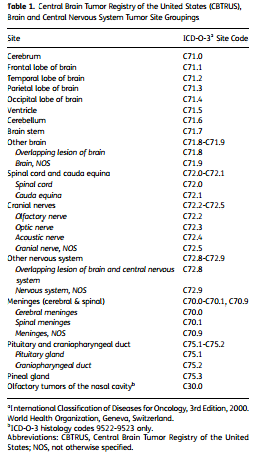 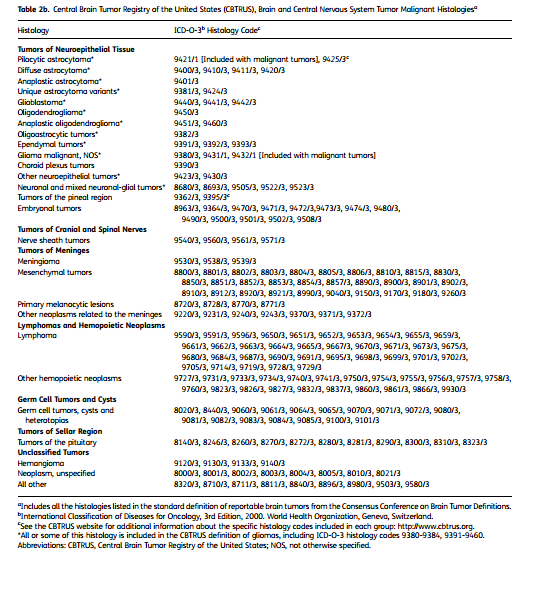 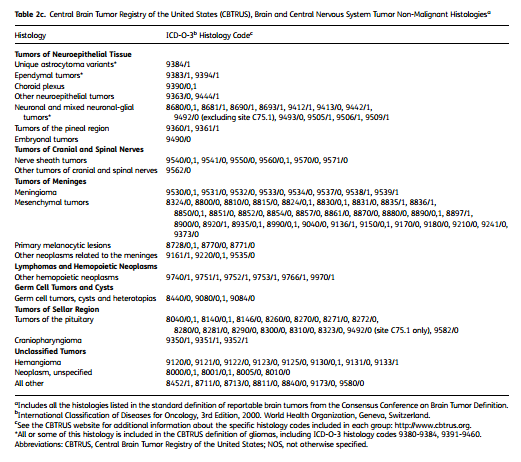 Histology (03): based on ICD-O-3 regardless of diagnosis dateSummary Stage: single variable based on SEER Summary Stage 77, 2000, Derived (combined based on dx year)IS, L, R, D, unknownLaterality:Not a paired site, Right (origin of primary), Left (origin of primary), Only one side—side unspecified, Bilateral-single primary, Paired site—midline tumor, Paired site—but no informationGrade:	Diagnostic Confirmation: Microscopically confirmed Positive laboratory test/marker study Direct visualization without microscopic confirmation Radiography without microscopic confirm Clinical diagnosis only UnknownReport Source: only 2 codes—other; DCO or autopsy onlyMP based on IARC Rules: check Y/NMP based on SEER Rules: check Y/NCounty-Level Urban/Rural Status: Based on Beale codesMetro, Non-Metro, unknownCounty-level poverty: Based on ACS % living in poverty rolling 5 year-average (linked to date of diagnosis)	<5%, 5-9.9%, 10-19.99%, 20%+, unknownSES Composite (SEER): YOST based on ACS data, county-level not tract because we do not currently have denominator (US only). Components include: Occupation, Unemployment, Poverty, Income, Education, Housing (price, ownership, crowding).  DemographicState/ProvinceDemographicRecode: Country DemographicRecode: Sex DemographicRecode: AgeDemographicRecode: RaceDemographicRecode: Hispanic Cancer IDRecode: Central Seq #Cancer IDDx date year  onlyCancer IDRecode: Behavior Cancer IDRecode: Primary Site plus with Meso & KSCancer IDRecode: ICCC Cancer IDRecode: CBTRUS for brain—under developmentCancer IDRecode: HistologyCancer IDRecode: Summary Stage Cancer IDLateralityCancer IDGradeCancer IDRecode: Diagnostic confirmationCancer IDRecode: Report SourceDerivedMP using IARC rules & SEERDerivedCounty-Level Urban/Rural Status CodeDerivedCounty-Level Poverty CodeDerivedSES Composite (SEER)—under developmentAll Sites  Oral Cavity and Pharynx    Lip    Tongue    Salivary Gland    Floor of Mouth    Gum and Other Mouth    Nasopharynx    Tonsil    Oropharynx    Hypopharynx    Other Oral Cavity and Pharynx  Digestive System    Esophagus    Stomach    Small Intestine    Colon and Rectum      Colon excluding Rectum        Cecum        Appendix        Ascending Colon        Hepatic Flexure        Transverse Colon        Splenic Flexure        Descending Colon        Sigmoid Colon        Large Intestine, NOS      Rectum and Rectosigmoid Junction        Rectosigmoid Junction        Rectum    Anus, Anal Canal and Anorectum    Liver and Intrahepatic Bile Duct      Liver      Intrahepatic Bile Duct    Gallbladder    Other Biliary    Pancreas    Retroperitoneum    Peritoneum, Omentum and Mesentery    Other Digestive Organs  Respiratory System    Nose, Nasal Cavity and Middle Ear    Larynx    Lung and Bronchus    Pleura    Trachea, Mediastinum and Other Respiratory Organs  Bones and Joints  Soft Tissue including Heart  Skin excluding Basal and Squamous    Melanoma of the Skin    Other Non-Epithelial Skin  Breast  Female Genital System    Cervix Uteri    Corpus and Uterus, NOS      Corpus Uteri      Uterus, NOS    Ovary    Vagina    Vulva    Other Female Genital Organs  Male Genital System    Prostate    Testis    Penis    Other Male Genital Organs  Urinary System    Urinary Bladder    Kidney and Renal Pelvis    Ureter    Other Urinary Organs  Eye and Orbit  Brain and Other Nervous System    Brain    Cranial Nerves Other Nervous System  Endocrine System    Thyroid    Other Endocrine including Thymus  Lymphoma    Hodgkin Lymphoma      Hodgkin - Nodal      Hodgkin - Extranodal    Non-Hodgkin Lymphoma      NHL - Nodal      NHL - Extranodal  Myeloma  Leukemia    Lymphocytic Leukemia      Acute Lymphocytic Leukemia      Chronic Lymphocytic Leukemia      Other Lymphocytic Leukemia    Myeloid and Monocytic Leukemia      Acute Myeloid Leukemia      Acute Monocytic Leukemia      Chronic Myeloid Leukemia      Other Myeloid/Monocytic Leukemia    Other Leukemia      Other Acute Leukemia      Aleukemic, Subleukemic and NOS  Mesothelioma  Kaposi Sarcoma  MiscellaneousI Leukemias, myeloproliferative & myelodysplastic diseases  I(a) Lymphoid leukemias  I(b) Acute myeloid leukemias  I(c) Chronic myeloproliferative diseases  I(d) Myelodysplastic syndrome and other myeloproliferative  I(e) Unspecified and other specified leukemiasII Lymphomas and reticuloendothelial neoplasms  II(a) Hodgkin lymphomas  II(b) Non-Hodgkin lymphomas (except Burkitt lymphoma)  II(c) Burkitt lymphoma  II(d) Miscellaneous lymphoreticular neoplasms  II(e) Unspecified lymphomasIII CNS and misc intracranial and intraspinal neoplasms  III(a) Ependymomas and choroid plexus tumor  III(b) Astrocytomas  III(c) Intracranial and intraspinal embryonal tumors  III(d) Other gliomas  III(e) Other specified intracranial/intraspinal neoplasms  III(f) Unspecified intracranial and intraspinal neoplasmsIV Neuroblastoma and other peripheral nervous cell tumors  IV(a) Neuroblastoma and ganglioneuroblastoma  IV(b) Other peripheral nervous cell tumorsV RetinoblastomaVI Renal tumors  VI(a) Nephroblastoma and other nonepithelial renal tumors  VI(b) Renal carcinomas  VI(c) Unspecified malignant renal tumorsVII Hepatic tumors  VII(a) Hepatoblastoma  VII(b) Hepatic carcinomas  VII(c) Unspecified malignant hepatic tumorsVIII Malignant bone tumors  VIII(a) Osteosarcomas  VIII(b) Chondrosarcomas  VIII(c) Ewing tumor and related sarcomas of bone  VIII(d) Other specified malignant bone tumors  VIII(e) Unspecified malignant bone tumorsIX Soft tissue and other extraosseous sarcomas  IX(a) Rhabdomyosarcomas  IX(b) Fibrosarcomas, peripheral nerve & other fibrous  IX(c) Kaposi sarcoma  IX(d) Other specified soft tissue sarcomas  IX(e) Unspecified soft tissue sarcomasX Germ cell & trophoblastic tumors & neoplasms of gonads  X(a) Intracranial & intraspinal germ cell tumors  X(b) Extracranial & extragonadal germ cell tumors  X(c) Malignant gonadal germ cell tumors  X(d) Gonadal carcinomas  X(e) Other and unspecified malignant gonadal tumorsXI Other malignant epithelial neoplasms and melanomas  XI(a) Adrenocortical carcinomas  XI(b) Thyroid carcinomas  XI(c) Nasopharyngeal carcinomas  XI(d) Malignant melanomas  XI(e) Skin carcinomas  XI(f) Other and unspecified carcinomasXII Other and unspecified malignant neoplasms  XII(a) Other specified malignant tumors  XII(b) Other unspecified malignant tumorsNot classified by ICCC or in situ8000/0: Neoplasm, benign8000/1: Neoplasm, uncertain whether benign or malignant8000/2: Neoplasm, in situ8000/3: Neoplasm, malignant8001/0: Tumor cells, benign8001/1: Tumor cells, uncertain whether benign or malignant8001/3: Tumor cells, malignant8002/3: Malignant tumor, small cell type8003/18003/3: Malignant tumor, giant cell type8004/08004/3: Malignant tumor, spindle cell type8005/18005/3: Malignant tumor, clear cell type8010/0: Epithelial tumor, benign8010/18010/2: Carcinoma in situ, NOS8010/3: Carcinoma, NOS8011/2: Epithelioma, in situ8011/3: Epithelioma, malignant8012/2: Large cell carcinoma in situ8012/3: Large cell carcinoma, NOS8013/3: Large cell neuroendocrine carcinoma8014/28014/3: Large cell carcinoma with rhabdoid phenotype8015/3: Glassy cell carcinoma8020/28020/3: Carcinoma, undifferentiated type, NOS8021/3: Carcinoma, anaplastic type, NOS8022/2: Pleomorphic carcinoma in situ8022/3: Pleomorphic carcinoma8030/2: Giant cell and spindle cell carcinoma in situ8030/3: Giant cell and spindle cell carcinoma8031/2: Giant cell carcinoma in situ8031/3: Giant cell carcinoma8032/2: Spindle cell carcinoma in situ8032/3: Spindle cell carcinoma8033/2: Pseudosarcomatous carcinoma, in situ8033/3: Pseudosarcomatous carcinoma8034/3: Polygonal cell carcinoma8035/3: Carcinoma with osteoclast-like giant cells8040/1: Tumorlet, NOS8040/3: Tumorlet, malignant8041/2: Small cell carcinoma in situ8041/3: Small cell carcinoma, NOS8042/2: Oat cell carcinoma in situ8042/3: Oat cell carcinoma8043/3: Small cell carcinoma, fusiform cell8044/3: Small cell carcinoma, intermediate cell8045/3: Combined small cell carcinoma8046/2: Non-small cell carcinoma in situ8046/3: Non-small cell carcinoma8050/08050/2: Papillary carcinoma in situ8050/3: Papillary carcinoma, NOS8051/2: Verrucous papilloma in situ8051/3: Verrucous carcinoma, NOS8052/2: Papillary squamous cell carcinoma, non-invasive8052/3: Papillary squamous cell carcinoma8053/28053/3: Papillary squamous cell carcinoma, inverted8060/38070/2: Squamous cell carcinoma in situ, NOS8070/3: Squamous cell carcinoma, NOS8071/2: Squamous cell carcinoma in situ, keratinizing, NOS8071/3: Squamous cell carcinoma, keratinizing, NOS8072/2: Squamous cell CIS, large cell, nonkeratinizing8072/3: Squamous cell ca., large cell, nonkeratinizing8073/2: Squamous cell CIS, small cell, nonkeratinizing8073/3: Squamous cell ca., small cell, nonkeratinizing8074/2: Squamous cell carcinoma in situ, spindle cell8074/3: Squamous cell carcinoma, spindle cell8075/2: Squamous cell carcinoma in situ, adenoid8075/3: Squamous cell carcinoma, adenoid8076/2: Squamous cell CIS with questionable stromal invasion8076/3: Squamous cell carcinoma, micro-invasive8077/2: Squamous intraepithelial neoplasia, grade III8077/3: Squamous cell ca. & Grade III8078/3: Squamous cell carcinoma with horn formation8080/2: Queyrat erythroplasia8080/3: Queyrat erythroplasia, malignant8081/2: Bowen disease8081/3: Bowen disease, malignant8082/3: Lymphoepithelial carcinoma8083/2: Basaloid squamous cell carcinoma in situ8083/3: Basaloid squamous cell carcinoma8084/3: Squamous cell carcinoma, clear cell type8090/2: Basal cell carcinoma in situ8090/3: Basal cell carcinoma, NOS8091/2: Multicentric basal cell carcinoma in situ8091/3: Multifocal superficial basal cell carcinoma8092/3: Infiltrating basal cell carcinoma, NOS8093/3: Basal cell carcinoma, fibroepithelial8094/2: Basosquamous carcinoma in situ8094/3: Basosquamous carcinoma8095/3: Metatypical carcinoma8097/28097/3: Basal cell carcinoma, nodular8098/3: Adenoid basal cell carcinoma8100/3: Trichoepithelioma, malignant8101/38102/3: Trichilemmocarcinoma8103/08103/3: Pilar tumor, malignant8110/3: Pilomatrix carcinoma8120/08120/2: Transitional cell carcinoma in situ8120/3: Transitional cell carcinoma, NOS8121/2: Transitional cell carcinoma in situ, inverted, NOS8121/3: Schneiderian carcinoma8122/28122/3: Transitional cell carcinoma, spindle cell8123/2: Basaloid carcinoma in situ8123/3: Basaloid carcinoma8124/2: Cloacogenic carcinoma in situ8124/3: Cloacogenic carcinoma8130/2: Papillary transitional cell carcinoma, non-invasive8130/3: Papillary transitional cell carcinoma8131/2: Transitional cell carcinoma in situ, micropapillary8131/3: Transitional cell carcinoma, micropapillary8140/0: Adenoma, NOS8140/1: Atypical adenoma8140/2: Adenocarcinoma in situ8140/3: Adenocarcinoma, NOS8141/3: Scirrhous adenocarcinoma8142/28142/3: Linitis plastica8143/2: Superficial spreading adenocarcinoma in situ8143/3: Superficial spreading adenocarcinoma8144/2: Adenocarcinoma in situ, intestinal type8144/3: Adenocarcinoma, intestinal type8145/2: Carcinoma in situ, diffuse type8145/3: Carcinoma, diffuse type8146/0: Monomorphic adenoma8146/3: Monomorphic adenocarcinoma8147/28147/3: Basal cell adenocarcinoma8148/2: Glandular intraepithelial neoplasia, grade III8148/3: Glandular neoplasia, malignant, Grade III8149/38150/3: Islet cell carcinoma8151/3: Insulinoma, malignant8152/3: Glucagonoma, malignant8153/3: Gastrinoma, malignant8154/3: Mixed islet cell and exocrine adenocarcinoma8155/3: Vipoma8156/3: Somatostatinoma, malignant8160/2: Bile duct adenocarcinoma in situ8160/3: Cholangiocarcinoma8161/3: Bile duct cystadenocarcinoma8162/28162/3: Klatskin tumor8170/2: Hepatocellular carcinoma in situ8170/3: Hepatocellular carcinoma, NOS8171/3: Hepatocellular carcinoma, fibrolamellar8172/08172/3: Hepatocellular carcinoma, scirrhous8173/3: Hepatocellular carcinoma, spindle cell variant8174/3: Hepatocellular carcinoma, clear cell type8175/3: Hepatocellular carcinoma, pleomorphic type8180/28180/3: Combined hepatocellular ca. & cholangiocarcinoma8190/3: Trabecular adenocarcinoma8200/2: Adenoid cystic carcinoma in situ8200/3: Adenoid cystic carcinoma8201/2: Cribriform carcinoma in situ8201/3: Cribriform carcinoma8202/0: Microcystic adenoma8202/38210/2: Adenocarcinoma in situ in adenomatous polyp8210/3: Adenocarcinoma in adenomatous polyp8211/2: Tubular adenocarcinoma in situ8211/3: Tubular adenocarcinoma8212/28212/38213/2: Serrated adenocarcinoma, in situ8213/3: Serrated adenocarcinoma8214/3: Parietal cell carcinoma8215/3: Adenocarcinoma of anal glands8220/2: Adenocarcinoma in situ in adenomatous polyposis coli8220/3: Adenocarcinoma in adenomatous polyposis coli8221/2: Adenoca. in situ in mult. adenomatous polyposis coli8221/3: Adenocarcinoma in mult. adenomatous polypsosis coli8230/2: Duct carcinoma in situ, solid type8230/3: Solid carcinoma, NOS8231/3: Carcinoma simplex8240/2: Carcinoid tumor, in situ8240/3: Carcinoid tumor, malignant8241/28241/3: Enterochromaffin cell carcinoid8242/08242/3: Enterochromaffin-like cell tumor, malignant8243/28243/3: Goblet cell carcinoid8244/3: Composite carcinoid8245/28245/3: Adenocarcinoid tumor8246/2: Neuroendocrine carcinoma in situ8246/3: Neuroendocrine carcinoma8247/2: Merkel cell carcinoma in situ8247/3: Merkel cell carcinoma8248/3: Apudoma8249/3: Atypical carcinoid tumor8250/2: Bronchiolo-alveolar adenocarcinoma in situ8250/3: Bronchiolo-alveolar adenocarcinoma8251/3: Alveolar adenocarcinoma8252/2: Bronchiolo-alveolar carcinoma, non-mucinous, in situ8252/3: Bronchiolo-alveolar carcinoma, non-mucinous8253/2: Bronchiolo-alveolar carcinoma, mucinous, in situ8253/3: Bronchiolo-alveolar carcinoma, mucinous8254/3: Bronchiolo-alveolar ca., mucinous & non-mucinous8255/2: Adenocarcinoma in situ with mixed subtypes8255/3: Adenocarcinoma with mixed subtypes8260/0: Papillary adenoma, NOS8260/18260/2: Papillary adenocarcinoma in situ, NOS8260/3: Papillary adenocarcinoma, NOS8261/2: Adenocarcinoma in situ in villous adenoma8261/3: Adenocarcinoma in villous adenoma8262/2: Villous adenocarcinoma in situ8262/3: Villous adenocarcinoma8263/2: Adenocarcinoma in situ in tubulovillous adenoma8263/3: Adenocarcinoma in tubulovillous adenoma8264/38270/0: Chromophobe adenoma8270/1: Chromophobe adenoma, borderline8270/28270/3: Chromophobe carcinoma8271/0: Prolactinoma8271/18271/3: Prolactinoma, malignant8272/0: Pituitary adenoma, NOS8272/1: Pituitary, borderline malignancy8272/3: Pituitary carcinoma, NOS8280/0: Acidophil adenoma8280/3: Acidophil carcinoma8281/0: Mixed acidophil-basophil adenoma8290/0: Oxyphilic adenoma8290/2: Oxyphilic adenocarcinoma in situ8290/3: Oxyphilic adenocarcinoma8300/0: Basophil adenoma8300/3: Basophil carcinoma8310/08310/2: Clear cell adenocarcinoma in situ8310/3: Clear cell adenocarcinoma, NOS8312/2: Renal cell carcinoma in situ, NOS8312/3: Renal cell carcinoma8313/3: Clear cell adenocarcinofibroma8314/3: Lipid-rich carcinoma8315/28315/3: Glycogen-rich carcinoma8316/2: Cyst-associated renal cell carcinoma in situ8316/3: Cyst-associated renal cell carcinoma8317/3: Renal cell carcinoma, chromophobe type8318/3: Renal cell carcinoma, sarcomatoid8319/28319/3: Collecting duct carcinoma8320/28320/3: Granular cell carcinoma8321/38322/3: Water-clear cell adenocarcinoma8323/0: Mixed cell adenoma8323/2: Mixed cell adenocarcinoma in situ8323/3: Mixed cell adenocarcinoma8325/3: Metanephric adenomacarcinoma8330/2: Follicular adenocarcinoma in situ8330/3: Follicular adenocarcinoma, NOS8331/3: Follicular adenocarcinoma well differentiated8332/3: Follicular adenocarcinoma trabecular8333/3: Fetal adenocarcinoma8334/08335/2: Macrofollicular carcinoma in situ8335/3: Follicular carcinoma, minimally invasive8336/38337/3: Insular carcinoma8340/2: Papillary carcinoma in situ, follicular variant8340/3: Papillary carcinoma, follicular variant8341/08341/2: Papillary microcarcinoma in situ8341/3: Papillary microcarcinoma8342/3: Papillary carcinoma, oxyphilic cell8343/2: Papillary carcinoma, encapsulated, in situ8343/3: Papillary carcinoma, encapsulated8344/28344/3: Papillary carcinoma, columnar cell8345/3: Medullary carcinoma with amyloid stroma8346/3: Mixed medullary-follicular carcinoma8347/3: Mixed medullary-papillary carcinoma8350/3: Nonencapsulated sclerosing carcinoma8360/1: Multiple endocrine adenomas8360/38361/38370/08370/2: Adrenal cortical carcinoma in situ8370/3: Adrenal cortical carcinoma8372/08380/2: Endometrioid adenocarcinoma in situ8380/3: Endometrioid carcinoma8381/28381/3: Endometrioid adenofibroma, malignant8382/2: Endometrioid adenoca in situ, secretory variant8382/3: Endometrioid adenocarcinoma, secretory variant8383/3: Endometrioid adenocarcinoma, ciliated cell variant8384/2: Adenocarcinoma, endocervical type, in situ8384/3: Adenocarcinoma, endocervical type8390/2: Skin appendage carcinoma in situ8390/3: Skin appendage carcinoma8392/3: Syringofibroadenocarcinoma8400/2: Sweat gland adenocarcinoma in situ8400/3: Sweat gland adenocarcinoma8401/2: Apocrine adenocarcinoma in situ8401/3: Apocrine adenocarcinoma8402/2: Nodular hidradenoma, in situ8402/3: Nodular hidradenoma, malignant8403/3: Malignant eccrine spiradenoma8405/3: Papillary hidradenocarcinoma8406/3: Papillary syringadenocarcinoma8407/28407/3: Sclerosing sweat duct carcinoma8408/3: Eccrine papillary adenocarcinoma8409/2: Eccrine poroma, in situ8409/3: Eccrine poroma, malignant8410/2: Sebaceous adenocarcinoma in situ8410/3: Sebaceous adenocarcinoma8413/2: Eccrine adenocarcinoma, in situ8413/3: Eccrine adenocarcinoma8420/28420/3: Ceruminous adenocarcinoma8430/2: Mucoepidermoid carcinoma in situ8430/3: Mucoepidermoid carcinoma8440/08440/2: Cystadenocarcinoma in situ8440/3: Cystadenocarcinoma, NOS8441/08441/2: Serous cystadenocarcinoma in situ, NOS8441/3: Serous cystadenocarcinoma, NOS8442/1: Serous cystadenoma, borderline malignancy8442/2: Serous cystadenocarcinoma in situ8442/3: Proliferating serous carcinoma8443/3: Clear cell cystadenocarcinoma8444/3: Clear cell cystic tumor, malignant8450/2: Papillary cystadenocarcinoma in situ, NOS8450/3: Papillary cystadenocarcinoma, NOS8451/1: Papillary cystadenoma, borderline malignancy8451/38452/08452/18452/28452/3: Solid pseudopapillary carcinoma8453/2: Intraductal papillary-mucinous ca., non-invasive8453/3: Intraductal papillary-mucinous carcinoma, invasive8460/2: Papillary serous cystadenoca in situ, NOS8460/3: Papillary serous cystadenocarcinoma8461/2: Serous surface papillary carcinoma, in situ8461/3: Serous surface papillary carcinoma8462/1: Serous papillary cystic tumor, boderline maligancy8462/2: Serous papillary cystadenocarcinoma in situ8462/3: Papillary serous cystadenocarcinoma8463/3: Serous surface papillary carcinoma8470/2: Mucinous cystadenocarcinoma, non-invasive8470/3: Mucinous cystadenocarcinoma, NOS8471/2: Papillary mucinous cystadenoca situ, NOS8471/3: Papillary mucinous cystadenocarcinoma8472/1: Mucinous cystic tumor of borderline malignancy8472/2: Mucinous cystic adenocarcinoma in situ8472/3: Mucinous cystadenocarcinoma8473/1: Papillary mucinous cystadenoma, borderline malig.8473/2: Papillary mucinous cystadenocarcinoma, in situ8473/3: Papillary pseudomucinous cystadenocarcinoma8480/2: Mucinous adenocarcinoma in situ8480/3: Mucinous adenocarcinoma8481/2: Mucin-producing adenocarcinoma in situ8481/3: Mucin-producing adenocarcinoma8482/3: Mucinous adenocarcinoma, endocervical type8490/0: Signet ring cell tumor, benign8490/2: Signet ring cell carcinoma in situ8490/3: Signet ring cell carcinoma8500/2: Intraductal carcinoma, noninfiltrating, NOS8500/3: Infiltrating duct carcinoma, NOS8501/2: Comedocarcinoma, non-infiltrating8501/3: Comedocarcinoma, NOS8502/2: Secretory carcinoma in situ of breast8502/3: Secretory carcinoma of breast8503/2: Noninfiltrating intraductal papillary adenocarcinoma8503/3: Intraductal papillary adenocarcinoma with invasion8504/2: Noninfiltrating intracystic carcinoma8504/3: Intracystic carcinoma, NOS8507/2: Intraductal micropapillary carcinoma8507/3: Ductal carcinoma, micropapillary8508/2: Cystic hypersecretory carcinoma in situ8508/3: Cystic hypersecretory carcinoma8510/2: Medullary carcinoma in situ, NOS8510/3: Medullary carcinoma, NOS8512/2: Medullary carcinoma in situ with lymphoid stroma8512/3: Medullary carcinoma with lymphoid stroma8513/28513/3: Atypical medullary carcinoma8514/28514/3: Duct carcinoma, desmoplastic type8520/2: Lobular carcinoma in situ8520/3: Lobular carcinoma, NOS8521/2: Ductular carcinoma in situ8521/3: Infiltrating ductular carcinoma8522/2: Intraductal and lobular in situ carcinoma8522/3: Infiltrating duct and lobular carcinoma8523/2: Intraductal with other types of carcinoma in situ8523/3: Infiltrating duct mixed with other types of ca.8524/2: Lobular CIS with other CIS8524/3: Infiltrating lobular mixed with other types of ca.8525/28525/3: Polymorphous low grade adenocarcinoma8530/3: Inflammatory carcinoma8540/2: Paget disease, mammary, in situ8540/3: Paget disease, mammary8541/2: Paget disease in situ and intraductal carcinoma8541/3: Paget disease and infiltrating duct carcinoma8542/2: Paget disease in situ, extra mammary (except bone)8542/3: Paget disease, extramammary8543/2: Paget disease in situ and intraductal carcinoma8543/3: Paget disease and intraductal carcinoma8550/2: Acinar cell carcinoma in situ8550/3: Acinar cell carcinoma8551/3: Acinar cell cystadenocarcinoma8560/2: Squamous cell CIS and glandular papilloma8560/3: Adenosquamous carcinoma8561/08561/3: Warthin tumor, malignant8562/2: Epithelial-myoepithelial carcinoma in situ8562/3: Epithelial-myoepithelial carcinoma8570/2: Adenocarcinoma in situ with squamous metaplasia8570/3: Adenocarcinoma with squamous metaplasia8571/3: Adenocarcinoma w. cartilaginous & osseous metaplasia8572/0: Adenoma with spindle cell metaplasia8572/3: Adenocarcinoma with spindle cell metaplasia8573/2: Adenocarcinoma in situ with apocrine metaplasia8573/3: Adenocarcinoma with apocrine metaplasia8574/2: Adenocarcinoma in situ with neuroendocrine differentiation8574/3: Adenocarcinoma with neuroendocrine differentiation8575/28575/3: Metaplastic carcinoma, NOS8576/3: Hepatoid adenocarcinoma8580/2: Thymoma, in situ, NOS8580/3: Thymoma, malignant, NOS8581/28581/3: Thymoma, type A, malignant8582/28582/3: Thymoma, type AB, malignant8583/3: Thymoma, type B1, malignant8584/28584/3: Thymoma, type B2, malignant8585/3: Thymoma, type B3, malignant8586/3: Thymic carcinoma, NOS8588/3: Spindle epithelial tumor with thymus-like element8589/3: Carcinoma showing thymus-like element8590/3: Sex cord-gonadal stromal tumor, malignant, NOS8591/38592/38593/3: Malignant Stromal tumor, with sex cord elements8600/3: Thecoma, malignant8602/3: Sclerosing stromal tumor, malignant8620/28620/3: Granulosa cell tumor, malignant8621/3: Granulosa cell-theca cell tumor, malignant8622/3: Juvenile granulosa cell tumor, malignant8623/3: Sex cord tumor with annular tubules, malignant8630/3: Androblastoma, malignant8631/3: Sertoli-Leydig cell tumor, poorly differentiated8632/3: Gynandroblastoma, malignant8633/38634/3: Sertoli-Leydig, poor diff. w. heterologous elements8640/28640/3: Sertoli cell carcinoma8642/38650/28650/3: Leydig cell tumor, malignant8670/28670/3: Steroid cell tumor, malignant8680/0: Paraganglioma, benign8680/1: Paraganglioma, NOS8680/3: Paraganglioma, malignant8682/18683/08683/18683/3: Gangliocytic paraganglioma, malignant8690/08690/1: Glomus jugulare tumor, NOS8690/3: Glomus jugulare tumor, malignant8692/3: Carotid body tumor, malignant8693/1: Extra-adrenal paraganglioma, NOS8693/3: Extra-adrenal paraganglioma, malignant8700/08700/3: Pheochromocytoma8710/28710/3: Glomangiosarcoma8711/0: Glomus tumor, NOS8711/3: Glomus tumor, malignant8712/08713/08713/38720/0: Pigmented nevus, NOS8720/2: Melanoma in situ8720/3: Malignant melanoma, NOS8721/2: Nodular melanoma, in situ8721/3: Nodular melanoma8722/2: Balloon cell melanoma, in situ8722/3: Balloon cell melanoma8723/2: Melanoma in situ, regressing8723/3: Malignant melanoma, regressing8726/0: Magnocellular nevus8726/18726/3: Malignant melanoma in magnocellular nevus8727/3: Dysplastic nevus, malignant8728/08728/1: Meningeal melanocytoma8728/28728/3: Meningeal melanomatosis8730/2: Amelanotic melanoma, in situ8730/3: Amelanotic melanoma8740/2: Melanoma in situ in junctional nevus8740/3: Malignant melanoma in junctional nevus8741/2: Precancerous melanosis, NOS8741/3: Malignant melanoma in precancerous melanosis8742/2: Lentigo maligna8742/3: Lentigo maligna melanoma8743/2: Superficial spreading melanoma, in situ8743/3: Superficial spreading melanoma8744/2: Acral lentiginous melanoma, in situ8744/3: Acral lentiginous melanoma, malignant8745/2: Desmoplastic melanoma, in situ8745/3: Desmoplastic melanoma, malignant8746/2: Mucosal lentiginous melanoma in situ8746/3: Mucosal lentiginous melanoma8750/28750/38760/2: Melanoma in situ in compound nevus8760/3: Malignant melanoma in compound nevus8761/2: Melanoma in situ in giant pigmented nevus8761/3: Malignant melanoma in giant pigmented nevus8770/2: Epithelioid and spindle cell melanoma in situ8770/3: Mixed epithelioid and spindle cell melanoma8771/2: Epithelioid cell melanoma in situ8771/3: Epithelioid cell melanoma8772/08772/2: Spindle cell melanoma in situ, NOS8772/3: Spindle cell melanoma, NOS8773/3: Spindle cell melanoma, type A8774/28774/3: Spindle cell melanoma, type B8780/28780/3: Blue nevus, malignant8790/3: Cellular blue nevus, malignant8800/0: Soft tissue tumor, benign8800/3: Sarcoma, NOS8801/3: Spindle cell sarcoma8802/3: Giant cell sarcoma8803/3: Small cell sarcoma8804/3: Epithelioid sarcoma8805/3: Undifferentiated sarcoma8806/3: Desmoplastic small round cell tumor8810/0: Fibroma, NOS8810/3: Fibrosarcoma, NOS8811/18811/3: Fibromyxosarcoma8812/3: Periosteal fibrosarcoma8813/3: Fascial fibrosarcoma8814/3: Infantile fibrosarcoma8815/0: Solitary fibrous tumor8815/18815/3: Solitary fibrous tumor, malignant8820/0: Elastofibroma8821/1: Aggressive firbomatosis8821/3: Aggressive fibromatosis, malignant8822/28822/3: Abdominal fibromatosis, malignant8823/3: Desmoplastic fibrosarcoma8824/08824/18824/3: Myofibroma, malignant8825/0: Myofibroblastoma8825/1: Myofibroblastic tumor, NOS8825/28825/3: Myofibroblastoma, malignant8826/3: Angiomyofibroblastoma, malignant8830/0: Fibrous histiocytoma, benign8830/18830/3: Fibrous histiocytoma, malignant8831/08831/3: Histiocytoma, NOS, malignant8832/3: Dermatofibrosarcoma, NOS8833/3: Pigmented dermatofibrosarcoma protuberans8835/18835/3: Malignant plexiform fibrohistiocytic tumor8836/18836/3: Malignant angiomatoid fibrous histiocytoma8840/08840/3: Myxosarcoma8841/18841/3: Angiomyxoma, malignant8842/08842/3: Ossifying fibromyxoid tumor, malignant8850/0: Lipoma, NOS8850/1: Atypical lipoma8850/3: Liposarcoma, NOS8851/0: Fibrolipoma8851/3: Liposarcoma, well differentiated8852/3: Myxoid liposarcoma8853/3: Round cell liposarcoma8854/08854/3: Pleomorphic liposarcoma8855/3: Mixed type liposarcoma8856/0: Intramuscular lipoma8856/38857/08857/3: Fibroblastic liposarcoma8858/3: Dedifferentiated liposarcoma8860/3: Angiomyoliposarcoma8861/0: Angiolipoma, NOS8861/38870/08870/38880/38881/18890/0: Leiomyoma, NOS8890/3: Leiomyosarcoma, NOS8891/3: Epithelioid leiomyosarcoma8892/38893/3: Bizarre leiomyosarcoma8894/0: Angiomyoma8894/3: Angiomyosarcoma8895/3: Myosarcoma8896/3: Myxoid leiomyosarcoma8897/1: Smooth muscle tumor, NOS8897/3: Malignant tumor of smooth muscle8900/0: Rhabdomyoma, NOS8900/3: Rhabdomyosarcoma, NOS8901/3: Pleomorphic rhabdomyosarcoma, adult type8902/3: Mixed type rhabdomyosarcoma8904/08910/3: Embryonal rhabdomyosarcoma8912/3: Spindle cell rhabdomyosarcoma8920/3: Alveolar rhabdomyosarcoma8921/3: Rhabdomyosarcoma with ganglionic differentiation8930/3: Endometrial stromal sarcoma8931/3: Endometrial stromal sarcoma, low grade8932/38933/28933/3: Adenosarcoma8934/3: Carcinofibroma8935/0: Stromal tumor, benign8935/3: Stromal sarcoma, NOS8936/2: Gastrointestinal stromal tumor, NOS, in situ8936/3: Gastrointestinal stromal sarcoma8940/0: Pleomorphic adenoma8940/28940/3: Mixed tumor, malignant, NOS8941/2: Carcinoma in situ in pleomorphic adenoma8941/3: Carcinoma in pleomorphic adenoma8950/3: Mullerian mixed tumor8951/3: Mesodermal mixed tumor8959/3: Malignant cystic nephroma8960/18960/3: Nephroblastoma, NOS8963/3: Malignant rhabdoid tumor8964/3: Clear cell sarcoma of kidney8970/3: Hepatoblastoma8971/3: Pancreatoblastoma8972/3: Pulmonary blastoma8973/3: Pleuropulmonary blastoma8974/38980/3: Carcinosarcoma, NOS8981/3: Carcinosarcoma, embryonal type8982/08982/28982/3: Malignant myoepithelioma8983/2: Adenomyoepithelioma, in situ8983/3: Adenomyoepithelioma, malignant8990/0: Mesenchymoma, benign8990/1: Mesenchymoma, NOS8990/3: Mesenchymoma, malignant8991/3: Embryonal sarcoma9000/0: Brenner tumor, NOS9000/3: Brenner tumor, malignant9013/3: Adenofibroma, malignant9014/2: Serous adenocarcinofibroma, in situ9014/3: Serous adenocarcinofibroma9015/3: Mucinous adenocarcinofibroma9020/1: Phyllodes tumor, borderline9020/29020/3: Phyllodes tumor, malignant9040/09040/3: Synovial sarcoma, NOS9041/3: Synovial sarcoma, spindle cell9042/3: Synovial sarcoma, epithelioid cell9043/3: Synovial sarcoma, biphasic9044/3: Clear cell sarcoma, NOS (except of kidney M-8964/3)9050/3: Mesothelioma, malignant9051/09051/3: Fibrous mesothelioma, malignant9052/3: Epithelioid mesothelioma, malignant9053/3: Mesothelioma, biphasic, malignant9055/3: Multicystic mesothelioma, malignant9060/3: Dysgerminoma9061/2: Seminoma, in situ9061/3: Seminoma, NOS9062/3: Seminoma, anaplastic9063/2: Spermatocytic seminoma, in situ9063/3: Spermatocytic seminoma9064/09064/19064/2: Intratubular malignant germ cells9064/3: Germinoma9065/09065/29065/3: Germ cell tumor, nonseminomatous9070/2: Embryonal carcinoma, NOS, in situ9070/3: Embryonal carcinoma, NOS9071/29071/3: Yolk sac tumor9072/3: Polyembryoma9073/3: Gonadoblastoma, malignant9080/0: Teratoma, benign9080/1: Teratoma, NOS9080/2: Teratoma, in situ9080/3: Teratoma, malignant, NOS9081/3: Teratocarcinoma9082/3: Malignant teratoma, undifferentiated9083/3: Malignant teratoma, intermediate9084/0: Dermoid cyst, NOS9084/19084/3: Teratoma with malignant transformation9085/2: Mixed germ cell tumor, in situ9085/3: Mixed germ cell tumor9090/3: Struma ovarii, malignant9091/3: Strumal carcinoid, malignant9100/2: Choriocarcinoma in situ, NOS9100/3: Choriocarcinoma9101/2: Choriocarcinoma combined w. other germ cell elements, in situ9101/3: Choriocarcinoma combined w. other germ cell elements9102/29102/3: Malignant teratoma, trophoblastic9103/3: Partial hydatidiform mole, malignant9104/3: Malignant placental site trophoblastic tumor9105/3: Trophoblastic tumor, epithelioid9110/29110/3: Mesonephroma, malignant9120/0: Hemangioma, NOS9120/1: Hemangioma, NOS, borderline9120/3: Hemangiosarcoma9121/0: Cavernous hemangioma9121/1: Cavernous hemangioma, borderline9121/39122/0: Venous hemangioma9122/19123/0: Racemose hemangioma9124/3: Kupffer cell sarcoma9125/0: Epithelioid hemangioma9125/3: Epithelioid hemangiosarcoma9130/0: Hemangioendothelioma, benign9130/1: Hemangioendothelioma, NOS9130/3: Hemangioendothelioma, malignant9131/0: Capillary hemangioma9131/39133/1: Epithelioid hemangioendothelioma, NOS9133/3: Epithelioid hemangioendothelioma, malignant9135/19136/1: Spindle cell hemangioendothelioma9136/39140/3: Kaposi sarcoma9150/0: Hemangiopericytoma, benign9150/1: Hemangiopericytoma, NOS9150/3: Hemangiopericytoma, malignant9160/0: Angiofibroma, NOS9160/3: Angiofibrosarcoma9161/0: Acquired tufted hemangioma9161/1: Hemangioblastoma9161/3: Hemangioblastoma, malignant9170/0: Lymphangioma, NOS9170/3: Lymphangiosarcoma9171/39172/09173/0: Cystic lymphangioma9173/39174/39175/39180/0: Osteoma, NOS9180/3: Osteosarcoma, NOS9181/3: Chondroblastic osteosarcoma9182/3: Fibroblastic osteosarcoma9183/3: Telangiectatic osteosarcoma9184/3: Osteosarcoma in Paget disease9185/3: Small cell osteosarcoma9186/3: Central osteosarcoma9187/3: Instrosseous well differentiated osteosarcoma9191/09192/3: Parosteal osteosarcoma9193/3: Periosteal osteosarcoma9194/3: High grade surface osteosarcoma9195/39200/09200/19200/3: Malignant, osteosarcoma9210/09210/19220/0: Chondroma, NOS9220/19220/3: Chondrosarcoma, NOS9221/3: Juxtacortical chondrosarcoma9230/3: Chondroblastoma, malignant9231/3: Myxoid chondrosarcoma9240/3: Mesenchymal chondrosarcoma9241/09241/39242/3: Clear cell chondrosarcoma9243/3: Dedifferentiated chondrosarcoma9250/1: Giant cell tumor of bone, NOS9250/3: Giant cell tumor of bone, malignant9251/19251/3: Malignant giant cell tumor of soft parts9252/0: Tenosynovial giant cell tumor9252/3: Malignant tenosynovial giant cell tumor9260/3: Ewing sarcoma9261/3: Adamantinoma of long bones9262/09270/3: Odontogenic tumor, malignant9282/3: Complex odontosarcoma9290/3: Ameloblastic odontosarcoma9300/09302/39310/3: Ameloblastoma, malignant9312/3: Squamous odontogenic tumor, malignant9321/3: Central odontogenic fibrosarcoma9330/3: Ameloblastic fibrosarcoma9340/39341/39342/3: Odontogenic carcinosarcoma9350/0: Craniopharyngioma, benign9350/1: Craniopharyngioma9350/3: Craniopharyngiom, malignant9351/0: Craniopharyngioma, adamantinomatous, benign9351/1: Adamantinomatous craniopharyngioma9351/3: Malignant craniopharyngioma, adamantinomatous9352/0: Papillary craniopharyngioma, benign9352/1: Papillary craniopharyngioma9360/0: Pinealoma, benign9360/1: Pinealoma, NOS9361/0: Pineocytoma, benign9361/1: Pineocytoma9361/3: Pineocytoma, malignant9362/09362/19362/3: Pineoblastoma9363/3: Melanotic neuroectodermal tumor, malignant9364/3: Peripheral neuroectodermal tumor9365/3: Askin tumor9370/09370/1: Chordoma, borderline malignancy9370/3: Chordoma, NOS9371/3: Chondroid chordoma9372/3: Dedifferentiated chordoma9373/39380/0: Glioma, benign9380/1: Glioma, borderline9380/3: Glioma, malignant9381/0: Gliomatosis cerebri, benign9381/19381/3: Gliomatosis cerebri9382/0: Mixed glioma, benign9382/3: Mixed glioma9383/0: Subependymoma, benign9383/1: Subependymoma9383/3: Subependymoma, malignant9384/0: Supependymal giant cell astrocytoma, benign9384/1: Supependymal giant cell astrocytoma9384/3: Subependymal giant cell astrocytoma, malignant9390/0: Choroid plexus papilloma, NOS9390/1: Atypical choroid plexus papilloma9390/3: Choroid plexus papilloma, malignant9391/0: Ependymoma, benign9391/1: Ependymoma, borderline9391/3: Ependymoma, NOS9392/3: Ependymoma, anaplastic9393/0: Papillary ependymoma, benign9393/19393/3: Papillary ependymoma, NOS9394/0: Myxopapillary ependymoma, benign9394/1: Myxopapillary ependymoma9394/3: Myxopapillary ependymoma, malignant9400/0: Astrocytoma, benign9400/1: Astrocytoma, borderline malignancy9400/3: Astrocytoma, NOS9401/0: Astrocytoma, anaplastic, benign9401/3: Astrocytoma, anaplastic9410/3: Protoplasmic astrocytoma9411/0: Gemistocytic astrocytoma, benign9411/3: Gemistocytic astrocytoma9412/0: Desmoplastic infantile astrocytoma, benign9412/1: Desmoplastic infantile astrocytoma9412/39413/0: Dysembryoplastic neuroepithelial tumor9413/1: Dysembryoplastic neuroepithelial tumor, borderline9413/3: Dysembryoplastic neuroepithelial tumor, malignant9420/09420/3: Fibrillary astrocytoma9421/3: Pilocytic astrocytoma, malignant9423/3: Polar spongioblastoma9424/09424/3: Pleomorphic xanthoastrocytoma9430/09430/3: Astroblastoma9440/0: Glioblastoma, benign9440/1: Glioblastoma, NOS, borderline9440/3: Glioblastoma, NOS9441/3: Giant cell glioblastoma9442/1: Gliofibroma9442/3: Gliosarcoma9444/09444/1: Chordoid glioma9444/39450/0: Oligodendroglioma, NOS, benign9450/1: Oligodendroglioma, NOS, borderline9450/3: Oligodendroglioma, NOS9451/09451/19451/3: Oligodendroglioma, anaplastic9460/09460/3: Oligodendroblastoma9470/09470/3: Medulloblastoma, NOS9471/3: Desmoplastic medulloblastoma9472/3: Medullomyoblastoma9473/09473/3: Primitive neuroectodermal tumor9474/3: Large cell medulloblastoma9480/3: Cerebellar sarcoma, NOS9490/0: Ganglioneuroma9490/1: Ganglioneuroma, borderline9490/3: Ganglioneuroblastoma9492/0: Gangliocytoma9492/19493/0: Dysplastic gangliocytoma of cerebellum9500/0: Neuroblastoma, NOS, benign9500/2: Neuroblastoma, in situ, NOS9500/3: Neuroblastoma, NOS9501/3: Medulloepithelioma, NOS9502/3: Teratoid medulloepithelioma9503/09503/3: Neuroepithelioma, NOS9504/39505/0: Ganglioglioma, benign9505/1: Ganglioglioma, NOS9505/3: Ganglioglioma, anaplastic9506/0: Central neurocytoma, benign9506/1: Central neurocytoma9506/3: Neurocytoma, malignant9508/3: Atypical teratoid/rhabdoid tumor9510/3: Retinoblastoma, NOS9511/3: Retinoblastoma, differentiated9512/3: Retinoblastoma, undifferentiated9513/3: Retinoblastoma, diffuse9520/09520/3: Olfactory neurogenic tumor9521/3: Olfactory neurcytoma9522/3: Olfactory neuroblastoma9523/3: Olfactory neuroepithelioma9530/0: Meningioma, NOS9530/1: Meningiomatosis, NOS9530/3: Meningioma, malignant9531/0: Meningothelial meningioma9531/1: Meningiothelial meningioma, borderline9531/3: Meningiothelial meningioma, malignant9532/0: Fibrous meningioma9532/19532/3: Fibrous meningioma, malignant9533/0: Psammomatous meningioma9533/19533/3: Psammomatous meningioma, malignant9534/0: Angiomatous meningioma9534/19534/3: Angiomatous meningioma, malignant9535/0: Hemangioblastic meningioma9535/3: Hemangioblastic meningioma, malignant9537/0: Transitional meningioma9537/19537/3: Transitional meningioma, malignant9538/0: Clear cell meningioma, benign9538/1: Clear cell meningioma9538/3: Papillary meningioma9539/0: Atypical meningioma, benign9539/1: Atypical meningioma, NOS9539/3: Meningeal sarcomatosis9540/0: Neurofibroma, NOS9540/1: Neurofibromatosis, NOS9540/3: Malignant peripheral nerve sheath tumor9541/0: Melanotic neurofibroma9550/0: Plexiform neurofibroma9550/3: Plexiform neurofibrosarcma9560/0: Neurilemoma, NOS9560/1: Neurinomatosis9560/3: Neurilemmoma, malignant9561/3: MPNST with rhabdomyoblastic differentiation9562/0: Neurothekeoma9562/3: Neurothekeoma, malignant9570/0: Neuroma, NOS9570/39571/0: Perineurioma, NOS9571/1: Perineurioma, borderline malignancy9571/3: Perineurioma, malignant9580/0: Granular cell tumor, NOS9580/19580/3: Granular cell tumor, malignant9581/3: Alveolar soft part sarcoma9582/0: Granular cell tumor of the sellar region9590/09590/3: Malignant lymphoma, NOS9591/3: Malignant lymphoma, non-Hodgkin, NOS9596/3: B-cell lymphoma, between diffuse large B and HL (composite HL and NHL)9597/3: Primary cutaneous follicle centre lymphoma9650/3: Classical Hodgkin lymphoma9651/3: Lymphocyte-rich classical Hodgkin lymphoma9652/3: Mixed cellularity classical Hodgkin lymphoma9653/3: Lymphocyte-depleted classical Hodgkin lymphoma9654/3: Hodgkin lymphoma, LD, diffuse fibrosis (OBS 2010+) see 9651/39655/3: Hodgkin lymphoma, lymphocytic depleted, reticular9659/3: Nodular lymphocyte predominant Hodgkin lymphoma9661/3: Hodgkin granuloma (OBS 2010+) see 9651/39662/3: Hodgkin sarcoma (OBS 2010+) see 9651/39663/3: Nodular sclerosis classical Hodgkin lymphoma9664/3: Hodgkin lymphoma, nodular sclerosis, cellular phase (OBS) see 9663/39665/3: Hodgkin lymphoma, nodular sclerosis, grade 1 (OBS 2010+) see 9663/39667/3: Hodgkin lymphoma, nodular sclerosis, grade 2 (OBS 2010+) see 9663/39670/3: Malignant lymphoma, small B lymphocytes, NOS (OBS 2010+) see 9823/39671/3: Lymphoplasmacytic lymphoma (NHL)9673/3: Mantle cell lymphoma9675/3: Malig lymphoma, mixed small & large cell, diffuse (OBS 2010+) see 9690/39678/3: Primary effusion lymphoma9679/3: Primary mediastinal (thymic) large B-cell lymphoma9680/3: Diffuse large B-cell (NHL) lymphoma (DLBCL)9684/3: Malig. lymphoma, large B, diffuse, immunoblastic (OBS 2010+) See 9680/39687/3: Burkitt lymphoma9688/3: T-cell histiocyte-rich large B-cell lymphoma9689/3: Splenic marginal zone (B-cell) lymphoma9690/3: Follicular lymphoma, NOS9691/3: Follicular lymphoma, grade 29695/3: Follicular lymphoma, grade 19698/3: Follicular lymphoma, grade 39699/3: Extranodal marginal zone lymphoma of mucosal-assoc. lymphoid tissue-MALT9700/3: Mycosis fungoides9701/3: Sezary syndrome9702/3: Peripheral (mature) T-cell lymphoma, NOS9705/3: Angioimmunoblastic T-cell lymphoma9708/3: Subcutaneous panniculitis-like T-cell lymphoma9709/3: Primary cutaneous T-cell lymphoma9712/3: Intravascular large B-cell lymphoma9714/3: Anaplastic large cell (T-cell and Null cell) lymphoma, ALK-positive9716/3: Hepatosplenic (gamma-delta) T-cell lymphoma9717/3: Enteropathy-associated T-cell (intestinal) lymphoma9718/3: Primary cutaneous CD30-pos. T-cell (lymphoma) lymphoproliferative disor.9719/3: Extranodal NK--/T-cell lymphoma, (nasal and ) nasal type9724/3: Systemic EBV pos T-cell lymphoprolif dis of child9726/3: Primary cutaneous gamma-delta T-cell lymphoma9727/3: Blastic plasmacytoid dendritic cell neoplasm (prec b-cell leuk/lymph)9728/3: Precursor B-lymphoblastic lymphoma (OBS 2010+) See 9811/39729/3: Precursor T--cell lymphoblastic lymphoma, NOS (OBS 2010+) See 9837/39731/3: Solitary plasmacytoma of bone/plasmacytoma, NOS9732/3: Plasma cell (multiple) myeloma9733/3: Plasma cell leukemia (OBS 2010+) See 9732/39734/3: Extraosseous (extramedullary) plasmacytoma9735/3: Plasmablastic lymphoma9737/3: ALK positive large B-cell lymphoma9738/3: Large B-cell lymph HHV8 multicentric Castleman dis9740/3: Mast cell sarcoma9741/3: Malignant mastocytosis9742/3: Mast cell leukemia9750/19750/3: Malignant histiocytosis (OBS 2010+) see 9751/39751/09751/1: Langerhans cell histiocytosis, NOS9751/3: Langerhans cell histiocytosis (malignant) (NOS)9752/09752/1: Langerhans cell histiocytosis, unifocal (OBS 2010+) see 9751/39752/39753/19753/3: Langerhans cell histiocytosis, multifocal, malig (OBS 2010+) see 9751/39754/1: Langerhans cell histiocytosis, disseminated, borderline9754/3: Langerhans cell histiocytosis, disseminated (OBS 2010+) see 9751/39755/3: Histiocytic sarcoma9756/3: Langerhans cell sarcoma9757/3: Interdigitating dendritic cell sarcoma9758/3: Follicular dendritic cell sarcoma9760/3: Immunoproliferative disease, NOS (OBS 2010+) see 9761/3 or 9762/39761/3: Waldenstrom macroglobulinemia9762/3: Heavy chain disease9764/3: Immunoproliferative small intestinal disease  (OBS 2010+)  see code 97629765/3: Monocloncal gammopathy, malignant9766/1: Angiocentric immunoproliferative lesion9766/3: Angiocentric immunoproliferative lesion, malignant9768/39769/3: Immunoglobulin deposition disease (malignant)9800/3: Leukemia, NOS9801/3: Acute (undifferentiated) leukemia9805/3: Acute biphenotypic leukemia (OBS 2010+) see codes 9806-98099806/3: Mixed pheno acute leuk w/t(9;22)(q34;q11.2);BCR-ABL19807/3: Mixed phenotype acute leukemia with t(v;11q23); MLL rearranged9808/3: Mixed phenotype acute leukemia, B/myeloid, NOS9809/3: Mixed phenotype acute leukemia, T/myeloid, NOS9811/3: B lymphoblastic leuk/lymph, NOS9812/3: B lymphobl leuk/lymph w/t(9;22)(q34;q11.2); BCR-ABL19813/3: B lymphobl leuk/lymph w/t(v;11q23); MLL rearranged9814/3: B lymphobl leuk/lymph w/t(12;21)(p13;q22);TEL-AML19815/3: B lymphoblastic leuk/lymph w/hyperdiploidy9816/3: B lymphobl leuk/lymph w/hypodiploidy (hypodip ALL)9817/3: B lymphobl leuk/lymph w/t(5;14)(q31;q32); IL3-IGH9818/3: B lymphobl leuk/lymph w/t(1;19)(q23;p13.3); E2A PBX19820/3: Lymphoid leukemia, NOS9823/3: Chronic lymphocytic leukemia/small lymphocytic lymphoma (B-cell)9826/3: Burkitt cell leukemia9827/3: Adult T-cell leukemia/lymphoma (HTLV-1 pos.)9831/3: T-cell large granular lymphocytic leukemia9832/3: Prolymphocytic leukemia, NOS9833/3: B-cell prolymphocytic leukemia9834/3: T-cell prolymphocytic leukemia9835/3: Precursor cell lymphoblastic leukemia, NOS (OBS 2010+) see 9811/39836/3: Precursor B-cell lymphoblastic leukemia (OBS 2010+) see code 9811/39837/3: Adult T-cell leukemia/lymphoma9840/3: Acute erythroid leukemia (M6 type)9860/3: Myeloid leukemia, NOS9861/3: Acute myeloid leukemia9863/3: Chronic myeloid leukemia, NOS9865/3: Acute myeloid leukemia w/t(6;9)(p23;q34) DEK-NUP2149866/3: Acute promyelocytic leukemia (AML with t(15;17)(q22;q12)) PML/RARA9867/3: Acute myelomonocytic leukemia9869/3: Acute myeloid leuk. inv(3)(q21;q26.2) or t(3;3)(q21;q26.2); RPN1-EVI19870/3: Acute basophilic leukemia9871/3: AML with inv(16)(p13.1q22) or t(16;16)(p13.1;q22), CBFB-MYH119872/3: Acute myeloid leukemia with minimal differentiation9873/3: Acute myeloid leukemia without maturation9874/3: Acute myeloid leukemia with maturation9875/3: Chronic myelogenous leukemia, BCR/ABL positive9876/3: Atypical chronic myeloid leukemia, BCR/ABL negative9891/3: Acute monoblastic and monocytic leukemia9895/3: AML with myelodysplasia-related changes (multilineage dysplasia)9896/3: Acute myeloid leukemia, t(8;21)(q22;q22) RUNX1-RUNX1T19897/3: Acute myeloid leukemia with t(9;11)(p22;q23);MLLT3-MLL9898/3: Myeloid leukemia associated w/Down Syndrome9910/3: Acute megakaryoblastic leukemia9911/3: Acute myeloid leuk (megakaryobl) w/t(1;22)(p13;q13)9920/3: Therapy-related (acute) myeloid neoplasm9930/3: Myeloid sarcoma9931/3: Acute panmyelosis with myelofibrosis9940/3: Hairy cell leukemia9945/3: Chronic myelomonocytic leukemia, NOS9946/3: Juvenile myelomonocytic leukemia9948/3: Aggressive NK-cell leukemia9950/3: Polycythemia vera9960/3: Chronic myeloproliferative disease, NOS (OBS 2010+) see 9975/39961/3: Primary myelofibrosis/myelosclerosis with myeloid metaplasia9962/3: Essential thrombocythemia9963/3: Chronic neutrophilic leukemia9964/3: Chronic eosinophilic leukemia (hypereosinophilic syndrome), NOS9965/3: Myeloid and lymphoid neoplasms w/PDGFRA rearrange9966/3: Myeloid and lymphoid neoplasms w/PDGFRB rearrange9967/3: Myeloid and lymphoid neoplasm w/FGFR1 abnormalities9970/1: Lymphoproliferative disorder, borderline9970/3: Lymphoproliferative disorder (disease), NOS (malig only prior to 2010)9971/3: Polymorphic PTLD9975/3: Myelodysp./myeloproliferative neoplasm unclass (malig only before 2010)9980/3: Refractory anemia9982/3: Refractory anemia with sideroblasts9983/3: Refractory anemia with excess blasts9984/3: Refractory anemia w. excess blasts in transformation9985/3: Refractory cytopenia with multilineage dysplasia9986/3: Myelodysplastic syndrome associated with isolated del(5q)9987/3: Therapy related myelodysplastic syndrome, NOS (OBS 2010+) See 9920/39989/3: Myelodysplastic syndrome, unclassifiable or NOS9991/3: Refractory neutropenia9992/3: Refractory thrombocytopeniaWell differentiated; Grade IModerately differentiated; Grade IIPoorly differentiated; Grade IIIUndifferentiated; anaplastic; Grade IVT-cellB-cell; pre-B; B-precursorNull cell; non T-non BNK cell; natural killer cell Unknown